KEVYET KAALIKÄÄRYLEET Tomaattikastikkeessa haudutetut kaalikääryleet ovat kevennettyä perinneruokaa. Tarjoa herkullisia kääryleitä lounaaksi tai osana pitopöytää. ESITYÖT: 30 minuuttiaVALMISTUSAIKA: 1 tunti 30 minuuttia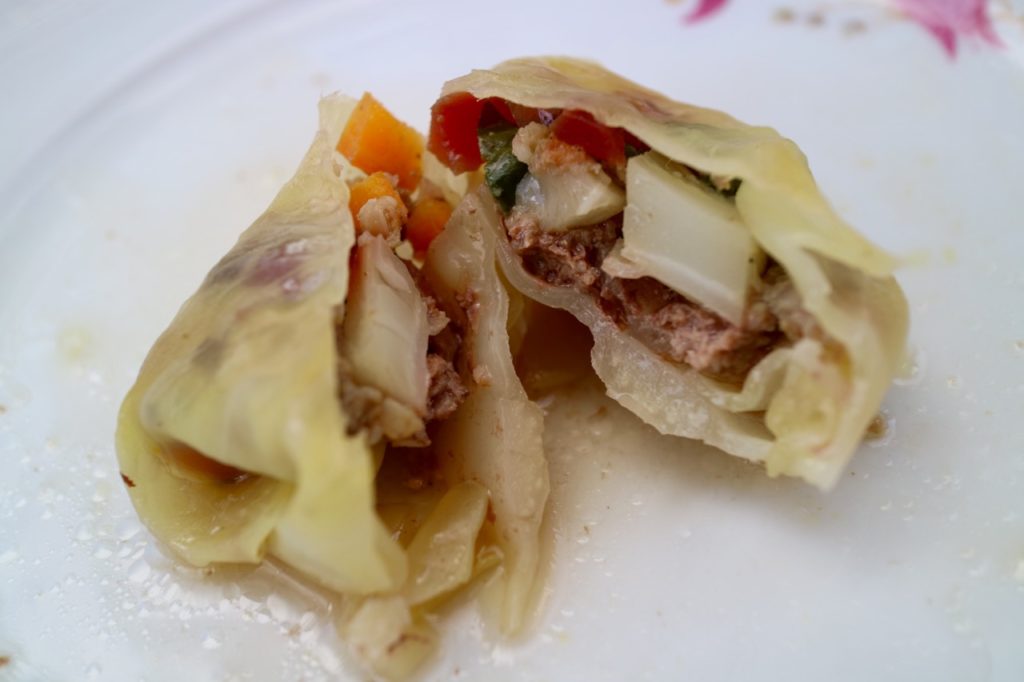 1Sipuli450 gJauhelihaa2 ½ dlKeitettyä riisiä1Muna 1 dlMaitoa 1 dlKetsuppia1 tl Worcestershirenkastiketta tai soijaaSuolaaMustapippuria 12Suurta kaalinlehteä2Salottisipulia1 rkl Kasviöljyä500 gPaseerattua tomaattia1 rkl Ruoko- tai fariinisokeria1 rkl Sitruunamehua RAVINTOSISÄLTÖ/ANNOS:Kaloreita 383, rasvaa 19,6 g (tyydyttynyttä rasvaa 8,3 g), hiilihydraatteja 24,2 gGLUTEENITON: ei LAKTOOSITON: ei RAVINTOSISÄLTÖ/ANNOS:Kaloreita 383, rasvaa 19,6 g (tyydyttynyttä rasvaa 8,3 g), hiilihydraatteja 24,2 gGLUTEENITON: ei LAKTOOSITON: ei Kansainväliset kääryleetKaalikääryleet tehdään perinteisesti naudan jauhelihasta tai sika-naudasta ja maustetaan meiramilla ja pippurilla. Lihaa ja mausteita vaihtamalla kaalikääryleet saavat kansainvälisen sävyn.Aasialaisen version teet valmistamalla täytteen broilerin jauhelihasta. Mausta kääryleet chilillä, inkiväärillä, currylla ja soijakastikkeella.Välimerellinen versio syntyy karitsanjauhelihasta, valkosipulista, mintusta ja oreganosta.Sitruunalla ja tillillä saat kreikkalaistyyppiset kääryleet.Slaavilaisen vivahduksen kääryleet saavat karitsanjauhelihasta ja sienistä.Kun mausteena on valkosipulia, tomaattipyreetä ja anjovista, maku muistuttaa vorschmackia.Kansainväliset kääryleetKaalikääryleet tehdään perinteisesti naudan jauhelihasta tai sika-naudasta ja maustetaan meiramilla ja pippurilla. Lihaa ja mausteita vaihtamalla kaalikääryleet saavat kansainvälisen sävyn.Aasialaisen version teet valmistamalla täytteen broilerin jauhelihasta. Mausta kääryleet chilillä, inkiväärillä, currylla ja soijakastikkeella.Välimerellinen versio syntyy karitsanjauhelihasta, valkosipulista, mintusta ja oreganosta.Sitruunalla ja tillillä saat kreikkalaistyyppiset kääryleet.Slaavilaisen vivahduksen kääryleet saavat karitsanjauhelihasta ja sienistä.Kun mausteena on valkosipulia, tomaattipyreetä ja anjovista, maku muistuttaa vorschmackia.Kuori ja silppua sipuli. Sekoita kulhossa jauheliha, riisi, sipuli, kananmuna, maito, ketsuppi ja worcestershirenkastike tasaiseksi taikinaksi, mausta suolalla ja pippurilla.Poista kaalinlehdistä kova kanta. Keitä kaalinlehtiä suolalla maustetussa vedessä noin 3 minuuttia. Jäähdytä lehdet kylmässä  vedessä ja valuta hyvin.Jaa jauhelihatäyte kaalinlehdille. Taita lehdistä ensin kannen puoli ja sitten sivut täytteen päälle ja rullaa lehdet kääryleiksi. https://www.youtube.com/watch?v=t777ix8OQ88Kuori ja silppua salottisipulit. Kuumenna öljy suuressa paistinpannussa. Lisää sipuli ja kuullota, kunnes sipuli pehmenee. Lisää paseerattu tomaatti, ruokosokeri ja sitruunamehu, mausta kastike suolalla ja pippurilla. Nosta kaalikääryleet pannuun saumapuoli alaspäin. Hauduta kääryleitä kannen alla noin 45 minuuttia. Nosta kaalikääryleet kastikkeesta reikäkauhalla tarjoiluastiaan. Lusikoi kastiketta kaalikääryleiden päälle ja kaada loppu kastike tarjolle kastikekulhoon. Tarjoa lisukkeena keitettyjä perunoita tai perunamuusia. Kuori ja silppua sipuli. Sekoita kulhossa jauheliha, riisi, sipuli, kananmuna, maito, ketsuppi ja worcestershirenkastike tasaiseksi taikinaksi, mausta suolalla ja pippurilla.Poista kaalinlehdistä kova kanta. Keitä kaalinlehtiä suolalla maustetussa vedessä noin 3 minuuttia. Jäähdytä lehdet kylmässä  vedessä ja valuta hyvin.Jaa jauhelihatäyte kaalinlehdille. Taita lehdistä ensin kannen puoli ja sitten sivut täytteen päälle ja rullaa lehdet kääryleiksi. https://www.youtube.com/watch?v=t777ix8OQ88Kuori ja silppua salottisipulit. Kuumenna öljy suuressa paistinpannussa. Lisää sipuli ja kuullota, kunnes sipuli pehmenee. Lisää paseerattu tomaatti, ruokosokeri ja sitruunamehu, mausta kastike suolalla ja pippurilla. Nosta kaalikääryleet pannuun saumapuoli alaspäin. Hauduta kääryleitä kannen alla noin 45 minuuttia. Nosta kaalikääryleet kastikkeesta reikäkauhalla tarjoiluastiaan. Lusikoi kastiketta kaalikääryleiden päälle ja kaada loppu kastike tarjolle kastikekulhoon. Tarjoa lisukkeena keitettyjä perunoita tai perunamuusia. 